PERSONAL INFORMATION 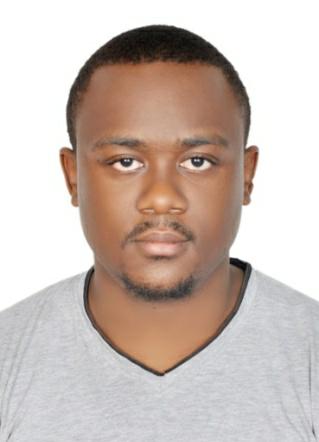 Name: ARNOLDARNOLD.371467@2freemail.com  PROFESSIONAL SUMMARY Customer-oriented server with excellent interpersonal and communication skills. Hardworking who thrives under pressure and goes above and beyond to create unforgettable guest experiences and highly effective at anticipating and accommodating customer needs. Friendly, punctual and enthusiastic team player.SKILLSFast learner Flexible schedule capability Goal oriented Ability to handle surprisesKnowledge of the Product or Service Ability to use Positive Language  Up-selling capability Highly dependable Excellent attention to details Patience Attentiveness Time management skillsTeam playerWORK HISTORY Customer Service/ Sales Agent 07/2012 to 03/2015 MAHIMA SHOPPING CENTRE – Douala Cameroon Responsible promptly to customer inquiries in face-to-face or via telephone, letter and email always in a professional and efficient manner.Routinely answered customer questions regarding merchandise and pricing.Greeted customers entering the store to ascertain what each customer wanted or needed.Provided an elevated customer experience to generate a loyal clienteleBuilt long-term customer relationship and advised customers on purchases and promotions.                                        Contacted customers to follow up on purchases, suggest new merchandise and inform them about promotions and upcoming events.Managed wide variety of customer service and administrative tasks to resolve customer issues quickly and efficiently.Ensured superior customer experience by addressing customer concerns, demonstrating empathy and resolving problems on the spot.Cleaner 03/2015 to 10/2016AL NASHMI CLEANING SERVICE – AL AIN – Abu Dhabi Worked as helper in a recycling company named E.E.TWaiter 10/2016 to Current MILLENNIUM PLAZA HOTEL DUBAI – Dubai Consistently provided professional, friendly and engaging service.Followed all safety and sanitation policies when handling food and beverage to uphold proper health standards.Display enthusiasm and knowledge about the restaurant’s menu and products.Routinely supported others areas of the restaurant as requested, including answering telephones and completing financial transactions for other staffs.Set dining tables according to type of event and service standards.Quickly recorded transactions in MICROS system to deliver prompt service.Routinely cleaned the glassware, silverware and working area throughout each shift.Maintained table settings by removing courses, replacing utensils and refilling beverages promptly and courteously.Resolve guest complaints and efficiently.Effectively listened to, understood and clarified guest concerns and issues.Assist with guest inquiries, take-out orders and restaurant cleanliness.Assist in cashiering and Point of Sale (POS) system procedures during busy hours.Maintain high standard of cleanliness and sanitation. EDUCATION 2012: Economics in University of Yaoundé 22010: High School Education: Advanced Level Certificate 2008: Secondary School Education: Ordinary Level Certificate CERTIFICATIONS 2017: Basic Food Hygiene Certificate2017: First Aid, CPR and AED Certificate     2017: Fire and Safety Certificate      2016: Ticketing and Reservation (Amadeus System)LANGUAGES English; Speaking - Writing - Reading (Fluently)French; Speaking - Writing - Reading (Fluently)HOBBIES Playing FootballListening to music Watching movies Swimming 